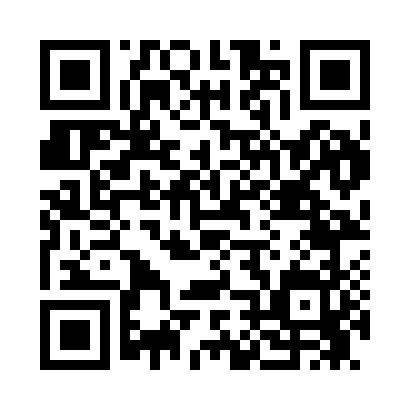 Prayer times for Bearpaw, Montana, USAWed 1 May 2024 - Fri 31 May 2024High Latitude Method: Angle Based RulePrayer Calculation Method: Islamic Society of North AmericaAsar Calculation Method: ShafiPrayer times provided by https://www.salahtimes.comDateDayFajrSunriseDhuhrAsrMaghribIsha1Wed4:145:581:155:158:3310:172Thu4:125:571:155:168:3410:193Fri4:105:551:155:168:3610:214Sat4:075:531:155:178:3710:235Sun4:055:521:155:178:3810:266Mon4:035:501:155:188:4010:287Tue4:015:491:155:188:4110:308Wed3:585:471:155:198:4310:329Thu3:565:461:155:198:4410:3410Fri3:545:441:145:208:4510:3611Sat3:525:431:145:208:4710:3912Sun3:495:421:145:218:4810:4113Mon3:475:401:145:218:4910:4314Tue3:455:391:145:228:5110:4515Wed3:435:381:145:228:5210:4716Thu3:415:361:145:238:5310:4917Fri3:395:351:155:238:5410:5218Sat3:375:341:155:248:5610:5419Sun3:355:331:155:248:5710:5620Mon3:335:321:155:258:5810:5821Tue3:315:311:155:258:5911:0022Wed3:295:301:155:269:0111:0223Thu3:275:291:155:269:0211:0424Fri3:255:281:155:269:0311:0625Sat3:235:271:155:279:0411:0826Sun3:215:261:155:279:0511:1027Mon3:205:251:155:289:0611:1128Tue3:205:241:155:289:0711:1129Wed3:205:231:165:299:0811:1230Thu3:195:231:165:299:0911:1331Fri3:195:221:165:299:1011:13